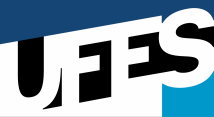 UNIVERSIDADE FEDERAL DO ESPÍRITO SANTO CENTRO DE EDUCAÇÃOPROGRAMA DE PÓS GRADUAÇÃO DE MESTRADO PROFISSIONAL EM EDUCAÇÃO Vitória – ES, _____ de _________ de 2018.Professor da DisciplinaCursoCódigoDisciplinaDisciplinaDisciplinaDisciplinaMestrado Profissional em EducaçãoMPE1005Exame de QualificaçãoExame de QualificaçãoExame de QualificaçãoExame de QualificaçãoProfessor:Junia FregugliaProfessor:Junia FregugliaSemestre2018/2:Carga HoráriaCréditosProfessor:Junia FregugliaProfessor:Junia FregugliaSemestre2018/2:4503Ementa:Elaboração de projeto de pesquisa e do produto a ser construído, envolvendo a elaboração da problemática de estudo, os pressupostos teórico-metodológicos da investigação e os procedimentos e instrumentos de pesquisa. Inclui o planejamento do produto.Objetivos:Desenvolver o referencial teórico-metodológico da pesquisa, bem como os instrumentos e procedimentos a serem utilizados;Submeter à apreciação e considerações da banca de avaliação.Metodologia:Produção de sínteses a partir dos estudos bibliográficos;Encontro presencial de orientação para ajustes;Organização do texto para submissão;Organização de comunicação oral;Encaminhamento para banca;Apresentação oral e avaliação.Avaliação:Avaliação pelos membros da banca, conforme normas do Programa.BibliografiaALVES-MAZZOTTI, Alda Judith e GEWANDSZNAJDER, Fernando. O Método nas Ciências Naturais e Sociais - Pesquisa Quantitativa e Qualitativa. Ed.Pioneira, S.P., 1999. MOREIRA, Herivelto; CALEFFE, Luiz Gonzaga. Metodologia da pesquisa para o professor pesquisador. 2. ed. Rio de Janeiro: Lamparina, 2008. 245 p.Bibliografia ComplementarGIL, Antonio Carlos. Métodos e Técnicas de Pesquisa Social. São Paulo: Atlas, 2008.